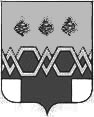 А Д М И Н И С Т Р А Ц И ЯМ А К С А Т И Х И Н С К О Г О   Р А Й О Н А Т В Е Р С К О Й  О Б Л А С Т ИП О С Т А Н О В Л Е Н И Е    От  28.05.2015 г.                                                                                                          № 274-па    Об утверждении проекта планировки     территории в границах кадастровых     кварталов 69:20:0070127 и 69:20:0070128     в пгт. Максатиха Максатихинского     района Тверской областиВ соответствии со статьями 42, 43, 45, 46 Градостроительного кодекса Российской Федерации, Федеральным законом № 131-ФЗ от 06 октября 2003 года «Об общих принципах организации местного самоуправления в Российской Федерации», Уставом  Муниципального образования Тверской области «Максатихинский район», Уставом Муниципального образования городское поселение поселок Максатиха Максатихинского района Тверской области, с учетом протокола публичных слушаний от 18.05.2015г. и итоговым документом публичных слушаний, администрация Максатихинского района Тверской области: ПОСТАНОВЛЯЕТ:	1. Утвердить проект планировки территории в границах кадастровых кварталов 69:20:0070127 и 69:20:0070128 в пгт. Максатиха Максатихинского района Тверской области.2. Опубликовать настоящее Постановление в районной газете «Вести Максатихи», а также разместить на официальном сайте администрации Максатихинского района Тверской области www.maksatiha-adm.ru.	3. Настоящее Постановление вступает в силу с момента его подписания.4. Контроль за исполнением настоящего постановления возложить на Первого заместителя Главы администрации Максатихинского района Паскина К.Г.Глава администрации                                                                                    Максатихинского района                                                                            В.В. Елиферов